Nieobowiązkowa zabawa                                                                        19. 03.20Tulipan z papieru – składanka. Postępuj zgodnie z obrazkami. Z patyczka lub papieru zrób łodyżkę.Krok I – Tworzenie zagięć na papierze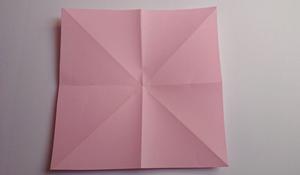 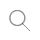 Z kolorowej kartki wycinamy kwadrat. Składamy go na pół po przekątnej (tak żeby powstał trójkąt), rozkładamy, znów składamy po przekątnej, ale w drugą stronę, rozkładamy. Składamy na pół wzdłuż jednego boku, rozkładamy, składamy wzdłuż drugiego boku, rozkładamy. Powinna powstać siatka zagięć tak jak na zdjęciu obok.Krok II – Składanie w trójkąt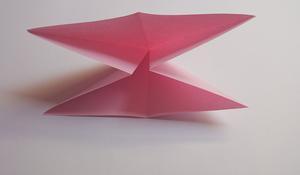 Papier składamy w trójkąt wzdłuż linii od rogu do środka kwadratu, środkowe linie składamy do środka, tak jak na zdjęciu. Powinny powstać dwa trójkąty łączące się w wierzchołku.Krok III – Składanie w romb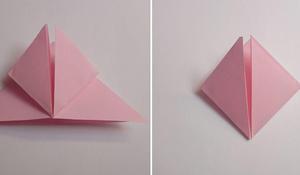 Każdy z trójkątów składamy tak, żeby jego dolne rogi połączyły się z wierzchołkiem trójkąta. Otrzymujemy kształt rombu złożonego z dwóch zaginających się trójkątów. Przekładamy boki (trójkąty) tak, by z obu stron mieć romb z całej kartki, bez zagięć.Krok IV – Tworzenie płatków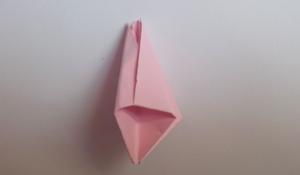 Kolejno zginamy cztery boki do środka. Wkładamy powstałe płatki do siebie. Wdmuchujemy powietrze przez dziurkę, która powstała na jednym z wierzchołków.Krok V – Wywijanie płatków i tworzenie łodygi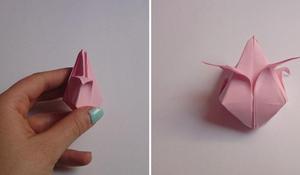 Wywijamy płatki. Wycinamy z zielonego papieru pasek i przyklejamy go do wykałaczki. Wycinamy listek i przyklejamy. Wkładamy wykałaczkę do kwiatka. Tulipan gotowy.Gotowy kwiatek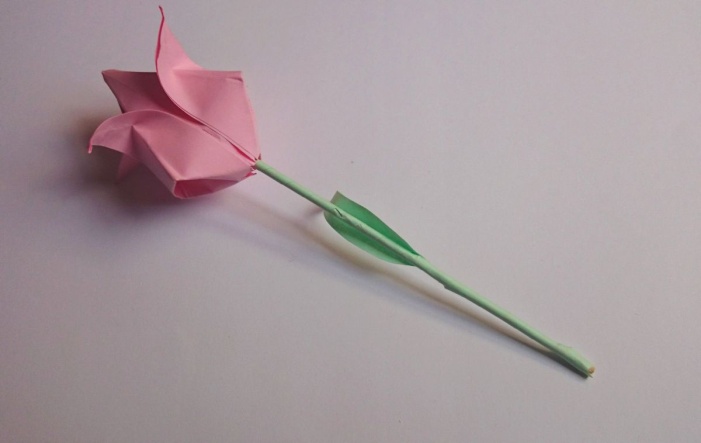 Miłej zabawy.